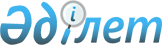 Об установлении минимальных размеров земельных участков сельскохозяйственного назначения в зависимости от местных условий и особенностей использования указанных земель, предоставляемых в собственность или землепользование в Костанайской областиРешение маслихата Костанайской области от 11 декабря 2015 года № 471 и постановление акимата Костанайской области от 11 декабря 2015 года № 6. Зарегистрировано Департаментом юстиции Костанайской области 21 января 2016 года № 6158
      В соответствии с пунктом 5 статьи 50 Земельного кодекса Республики Казахстан от 20 июня 2003 года, подпунктом 13) пункта 1 статьи 6 и подпунктом 8) пункта 1 статьи 27 Закона Республики Казахстан от 23 января 2001 года "О местном государственном управлении и самоуправлении в Республике Казахстан" акимат Костанайской области ПОСТАНОВЛЯЕТ и Костанайский областной маслихат РЕШИЛ:
      Сноска. Преамбула – в редакции постановления акимата Костанайской области от 14.07.2016 № 5 и решения маслихата Костанайской области от 14.07.2016 № 49 (вводится в действие по истечении десяти календарных дней после дня его первого официального опубликования).


      1. Установить минимальные размеры земельных участков сельскохозяйственного назначения в зависимости от местных условий и особенностей использования указанных земель, предоставляемых в собственность или землепользование в Костанайской области, согласно приложению к настоящим совместным постановлению и решению.
      Сноска. Пункт 1 – в редакции совместного постановления акимата Костанайской области от 08.09.2021 № 3 и решения маслихата Костанайской области от 08.09.2021 № 93 (вводятся в действие по истечении десяти календарных дней после дня их первого официального опубликования).


      2. Постановление акимата Костанайской области от 20 ноября 2009 года № 9 св и решение маслихата Костанайской области от 20 ноября 2009 года № 235 "Об установлении минимальных размеров земельных участков сельскохозяйственного назначения, предоставляемых в собственность или землепользование гражданам, негосударственным юридическим лицам, иностранным гражданам, лицам без гражданства и иностранным юридическим лицам для ведения крестьянского или фермерского хозяйства, или товарного сельскохозяйственного производства" (зарегистрировано в Реестре государственной регистрации нормативных правовых актов № 3701, опубликовано 12 января 2010 года в газетах "Костанайские новости" и "Қостанай таңы") признать утратившим силу.
      3. Настоящее постановление и решение вводится в действие по истечении десяти календарных дней после дня его первого официального опубликования.
      СОГЛАСОВАНО
      Руководитель ГУ "Управление 

      сельского хозяйства акимата 

      Костанайской области" 

      ________________ Б. Мурзин 

      Руководитель ГУ "Управление 

      земельных отношений акимата 

      Костанайской области" 

      _________________ Н. Абдуов 

      Исполняющий обязанности 

      руководителя ГУ "Управление 

      по контролю за исполнением 

      и охраной земель акимата 

      Костанайской области" 

      _______________ В. Крячко

 Минимальные размеры земельных участков сельскохозяйственного назначения в зависимости от местных условий и особенностей использования указанных земель, предоставляемых в собственность или землепользование в Костанайской области
      Сноска. Приложение – в редакции совместного постановления акимата Костанайской области от 08.09.2021 № 3 и решения маслихата Костанайской области от 08.09.2021 № 93 (вводятся в действие по истечении десяти календарных дней после дня их первого официального опубликования).
					© 2012. РГП на ПХВ «Институт законодательства и правовой информации Республики Казахстан» Министерства юстиции Республики Казахстан
				
      Аким
Костанайской области

А. Мухамбетов

      Председатель сессии

Г. Ахметова

      Секретарь Костанайского
областного маслихата

С. Ещанов
Приложение
к постановлению акимата
от 11 декабря 2015 года № 6
и решению маслихата
от 11 декабря 2015 года № 471
№
Наименование района (города)
Минимальные размеры земельных участков сельскохозяйственного назначения, предоставляемые на праве частной собственности или на праве временного возмездного землепользования (аренды) (в гектарах)
Минимальные размеры земельных участков сельскохозяйственного назначения, предоставляемые на праве частной собственности или на праве временного возмездного землепользования (аренды) (в гектарах)
Минимальные размеры земельных участков сельскохозяйственного назначения, предоставляемые на праве частной собственности или на праве временного возмездного землепользования (аренды) (в гектарах)
Минимальные размеры земельных участков сельскохозяйственного назначения, предоставляемые на праве частной собственности или на праве временного возмездного землепользования (аренды) (в гектарах)
№
Наименование района (города)
гражданам Республики Казахстан для ведения крестьянского или фермерского хозяйства
гражданам Республики Казахстан для ведения крестьянского или фермерского хозяйства
негосударственным юридическим лицам и их аффилированным лицам для ведения сельскохозяйственного производства Республики Казахстан
негосударственным юридическим лицам и их аффилированным лицам для ведения сельскохозяйственного производства Республики Казахстан
№
Наименование района (города)
Всего
В том числе орошаемые
Всего
В том числе орошаемые
1
Алтынсаринский
34
1
60
1
2 
Амангельдинский
230
1
1200
1
3 
Аулиекольский 
47
1
790
1
4 
Беимбета Майлина
40
1
50
1
5 
Денисовский 
42
1
380
1
6 
Джангельдинский 
340
1
4000
1
7 
Житикаринский 
50
1
330
1
8 
Камыстинский 
80
1
730
1
9 
Карабалыкский 
30
1
240
1
10 
Карасуский 
43
1
400
1
11 
Костанайский 
34
1
50
1
12 
Мендыкаринский 
22
1
110
1
13
Наурзумский 
100
1
610
1
14
Сарыкольский
31
1
270
1
15 
Узункольский 
55
1
80
1
16 
Федоровский 
28
1
320
1
17 
город Костанай 
28
1
40
1
18
город Аркалык 
120
1
140
1